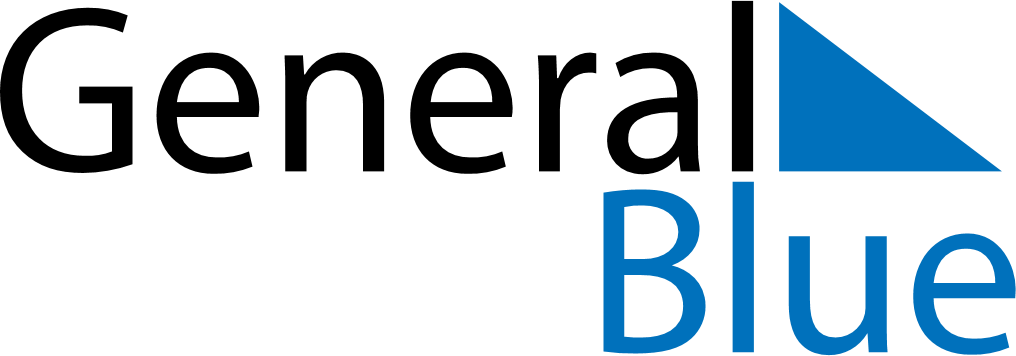 August 2021August 2021August 2021August 2021KenyaKenyaKenyaSundayMondayTuesdayWednesdayThursdayFridayFridaySaturday123456678910111213131415161718192020212223242526272728293031